Tandil, 30 de mayo de 2018RESOLUCION DE CONSEJO ACADEMICO Nro. 200/18VISTO:La nota presentada por la Sra. Decana de esta Facultad, Prof. ALICIA SPINELLO, yCONSIDERANDO:. Que por la misma eleva para consideración de los Miembros del Consejo Académico, la declaración Final de las Jornadas debate “Dinámicas y Perspectivas de la Educación Superior a Cien Años de la Reforma Universitaria: aportes para la CRES 2018”.. Que en la Declaración participaron autoridades, docentes universitarios, sindicatos y estudiantes, convocados por la Facultad de Ciencias Humanas y las redes: “Estudios sobre internacionalización de la educación superior en América Latina” (RIESAL) (NEIES) y “Dilemas de nuevas culturas de producción de conocimiento. Los postgrados en Argentina, Brasil y Paraguay en el contexto de la evaluación de la calidad de la Educación Superior” (NEIES) y se hace pública una posición en torno a la defensa y el trabajo sostenido por una Educación Superior como bien público y social, como derecho humano y universal y deber del Estado.. Que la Comisión de Asuntos Académicos, así como  el propio Consejo Académico, recomienda tomar conocimiento y aprobar el informe presentado.Por ello, en uso de las atribuciones conferidas por el artículo 41º inc. f) del Estatuto de la Universidad, aprobado por Resolución Ministerial Nro. 2672/84 y modificado por la H. Asamblea Universitaria; EL CONSEJO ACADEMICO DE LA FACULTAD DE CIENCIAS HUMANAS DE LAUNIVERSIDAD NACIONAL DEL CENTRO DE LA PROVINCIA DE BUENOS AIRESRESUELVEArtículo 1º: Tomar conocimiento y aprobar el documento “Dinámicas y Perspectivas de la Educación Superior a Cien Años de la Reforma Universitaria: Aportes para la CRES 2018”.Artículo 2º: Comuníquese, notifíquese, dése al registro y archívese.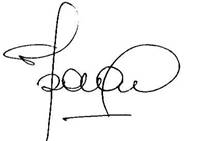                                                                                                                        Prof. ALICIA SPINELLO                                                                                                                                     DECANA                                                                                                               Facultad de Ciencias Humanas                                                                                                                                  U.N.C.P.B.A